LES PASSÉJAÏRES DE VARILHES                    					   FICHE ITINÉRAIRELE MAS D’AZIL n° 23Date de la dernière mise à jour : 13 décembre 2018La carte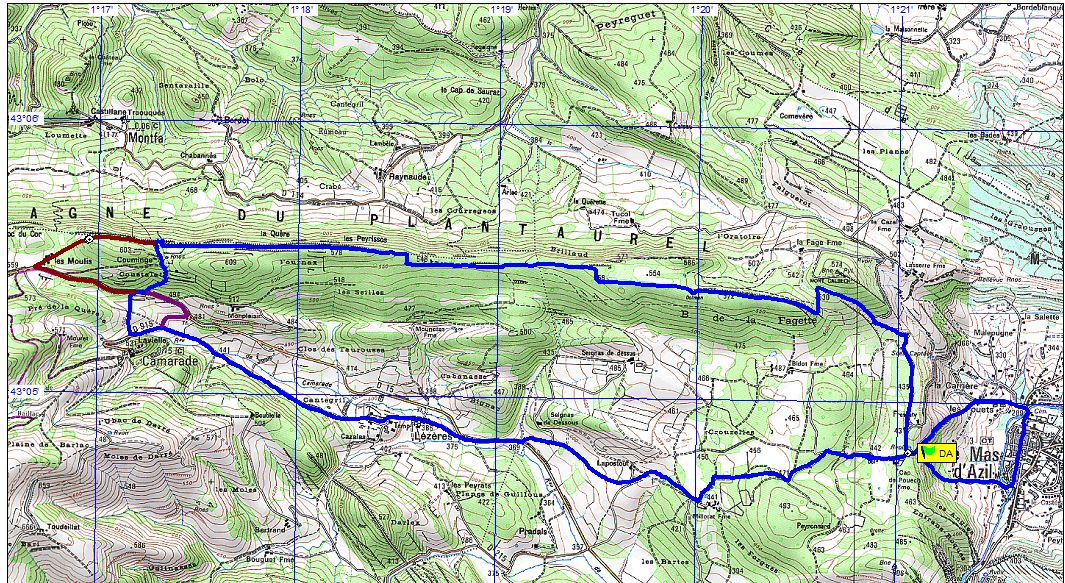 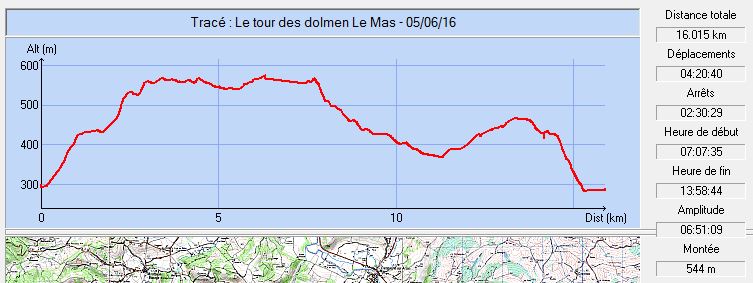 Commune de départ et dénomination de l’itinéraire : Le Mas d’Azil – Place du fond de la ville, parking ombragé au bord de la rivière – Boucle NATURA 2000 ou Tour des trois dolmens depuis Le Mas d’AzilDate, animateur(trice), nombre de participants (éventuel) :11.03.2009 – C. Rhodes06.12.2009 – C. Rhodes24.10.2012 – N. Claustre01.05.2014 – M. Souleils19.10.2014 – M. Souleils – 24 participants (Photos)05.06.2016 – M. Souleils01.03.2018 – M. Souleils – 9 participants (Photos)31.03.2019 – A. SereneL’itinéraire est décrit sur les supports suivants : Topo-guide de l’OT Arize/Lèze – Circuit pédestre n°8 Le Mas d’Azil / Camarade Site internet : http://www.photosariege.com/article-boucle-de-la-quere-73024167.htmlClassification, temps de parcours, dénivelé positif, distance, durée :Marcheur/Randonneur – 5h30 –  –  - JournéeBalisage : JauneParticularité(s) : Cette boucle permet de découvrir trois des onze mégalithes recensés sur le territoire de la commune du Mas d’Azil, datant de l’âge du bronzeSite ou point remarquable :Le dolmen de Couminge, le dolmen de Brillaud et le dolmen du Cap Del PouechLa ferme de Moulis (élevage de chèvres angora)Depuis le long chemin de crête, vues sur la haute chaîne, la vallée de l’Arize et la plaine toulousaineTrace GPS : XxDistance entre la gare de Varilhes et le lieu de départ : Observation(s) : Il est fréquent de choisir, pour lieu de pique-nique, le site de la ferme de Moulis, le propriétaire, averti à l’avance, mettant ce lieu à disposition et ouvrant la boutique que l’on pourra visiter (achats possibles).